Успешность вашего ребенка в будущем зависит от Вас!        «Говорить путано умеет всякий,говорить ясно немногие»Галилео ГалилейПускать на самотек развитие детский речи нельзя. Родители должны приложить достаточно усилий, чтобы она развивалась без задержек. Взрослые просто обязаны вовремя заметить детские проблемы в развитии речи. Ведь от этого будут зависеть дальнейшие успехи ребенка в усвоении предметов школьной программы и вся его дальнейшая жизнь. Надеяться на чудо и ждать, что детские нарушения речи пройдут сами по себе с возрастом, не стоит.Ваш ребенок растет, открывает для себя мир, ищет себя в многообразии отношений, самоутверждается. И так хочется, чтобы он, делая первые, самые важные, шаги в своей жизни, чувствовал себя комфортно и уверенно. Полноценное развитие личности ребенка невозможно без воспитания у него правильной речи. Чтобы сформировать у ребенка правильную речь необходимо придерживаться следующих правил общения с ребенком: • Говорите больше с ребенком.Даже если вы молчаливы от природы – все равно говорите с ребенком. Тем самым, ребенок легче понимает обращенную к нему речь, если она объясняет то, что происходит с ним вокруг него. Поэтому сопровождайте свои действия словами.• Озвучивайте любую ситуацию.Ребенок должен видеть и слышать Вас. Не говорите в пустоту, смотрите ему в глаза. Это особенно важно, если ваш ребенок чрезмерно активен, постоянно двигается, если ваш ребенок ещё только лепечет или говорит мало слов. Старайтесь, чтобы он видел вашу артикуляцию.• Говорите просто, четко, внятно проговаривая каждое слово, фразу.Дети очень чутки к интонации, поэтому каждое слово, на которое падает логическое ударение, старайтесь произносить как можно более выразительно. Повторяйте помногу раз одно и то же слово, да и фразу, меняя порядок слов: «Птичка прилетела! Красивая птичка прилетела! Прилетела птичка, села на окошко! Какая красивая птичка! Кто сидит на окошке? Птичка сидит! Иди к нам, птичка!» Это позволяет ребенку легче услышать и понимать: фразы делятся на слова. Если вы хотите, чтобы малыш усвоил какое-нибудь слово, старайтесь употреблять его в разных контекстах и не единожды. Обязательно спустя некоторое время рассмотрите птиц в книге, на улице во время прогулки, покормите птиц.• Не употребляйте слишком много длинных фраз.Не перегружайте ребенка, предъявляя ему сразу большое количество заведомо незнакомых слов.• Очень важно: хорошее настроение.Старайтесь произносить новое слово в эмоционально благоприятной ситуации. Психологи заметили: в таких условиях ребенок обучается и впитывает информацию в 10 раз лучше, чем в нейтральных или неблагоприятных.• Изучать новое различными способами.Очень важно, чтобы ребенок, постигая, узнавая что-то новое, имел возможность не только видеть новый предмет, но и трогать, нюхать, щупать его. Если вы видите, что ребенок что-то трогает, с чем-то играет, сразу же называйте этот предмет несколько раз – коротко, четко, выразительно.• Принимайте и поддерживайте его желание вступить с вами в контакт.Даже если он вообще не говорит, чаще вовлекайте его в невербальный диалог, «приветствуя и одобряя» любой ответ (жест, выразительный взгляд). Поддерживайте его стремление общаться. «Дя-дя-дя, ма-ма-ма, ба-ба-ба, бя-бя-бя»; с разными гласными: «ба-бо-бу-бе-бы-би». Комбинируйте разные слоги и старайтесь, чтобы малыш захотел их повторить.• Уважайте его попытки говорить.В те моменты, когда ребенок говорит, лепечет один или с вами, выключайте громкую музыку и старайтесь дать ему возможность слышать вас и себя. Речь развивается на основе подражания и самоподражания – поэтому ему необходимо слышать себя.• Играя, учите подражать.Играйте в игры «Две собачки лают», «Две киски мяукают», «Мы в лесу: ау – ау». Специально создавайте такие игровые ситуации, где ребенку понадобится звукоподражание, либо надо будет произнести какие-то слова для того, чтобы игра состоялась. Обратите внимание: побуждаете не вы, а ситуация.• Расширяйте словарь ребенка.Ребенок владеет словами на двух уровнях: понимает слова – это пассивный словарь, говорит – это активный. Активный словарь может быть совсем мал. Но если вы пополняете ресурс понимания, это обязательно приведет к так называемому лексическому взрыву. И в дальнейшем он перенесет в активный словарь то, чему вы его научили, разглядывая вместе картинки, читая книжки и комментируя свои действия. Старайтесь ввести в активный словарь названия вещей, которые его окружают (игрушки, кухонная утварь, предметы быта), имена зверей и существ на картинках и в книжках, и конечно, имена родственников и близких людей. Научите ребенка показывать, где ручки, где ножки (у куклы, у вас). Чаще спрашивайте: «Где стол? Где часы?» и т.д. Затем «Что это?»• Развивайте фонематический слух.Побуждайте различать слова, отличающиеся одним звуком (крыса – крыша, нос – нож): «Посмотри, это крыша. Где крыша? Вот крыша. Это крыса. Где крыса. Вот крыса. А где крыша? А где крыса?»• Читайте короткие стихи, сказки.Перечитывайте их много раз. Не бойтесь, что это надоест ребенку. Дети гораздо лучше воспринимают тексты, которые они уже много раз слышали. Если возможно, постарайтесь разыграть стихотворение – покажите его в лицах и с предметами; а предметы эти дайте ребенку поиграть. Дождитесь, пока ребенок хорошо запомнит стихотворение, уловит его ритм, а затем попробуйте не договаривать последнее слово каждой строчки, предоставляя это делать малышу. Пойте простые песенки, помогая ему воспринимать ритм и воспроизводить его.• Обратите внимание на развитие мелкой моторики – точных движений пальцев рук.Лепка, рисование, пальчиковый театр, игры с мелкими предметами – все это поможет речи, а в будущем и письму.Уважаемые родители, помните: только Вы и Ваша вера в его силы и способности помогут Вашему ребенку развиваться гармонично. Правильная и красивая речь даст Вашему ребенку блестящую возможность успешно овладевать знаниями, стремиться к новым вершинам и свершениям, как в повседневной жизни, так и в становлении его будущей карьеры. И тогда, возможно, именно Ваш ребенок станет великим актёром, выдающимся политиком или даже президентом… Заложите основу успешности Вашего ребенка уже сейчас!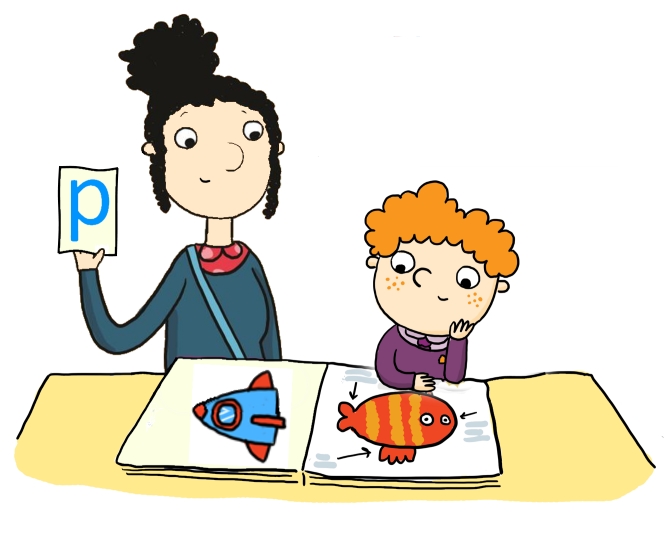 